Announcing the 16th Annual Event Saturday, September 16, 2023
from 6:00-10:00pm at “Center 615”Featuring Wine and Beer Tasting by Midtown Wine & SpiritsAUCTION DONOR FORM
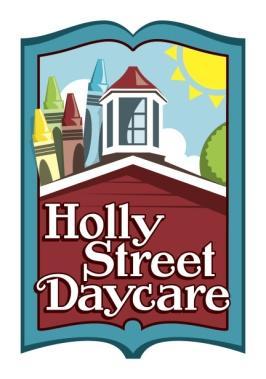 									Holly Street Daycare       Tax ID# 62-1439537  1401 Holly Street                                                                          Nashville, TN  37206Phone (615) 227-8252Fax (615) 227-9039                                                                                                                                                                                                             office@hollystreet.org    

Donor Name to Appear on Printed Materials: 

Item To Be Donated: 
Details or Limitations:  For Event Tickets, Date of Event: _____________________________________Gift Certificate:	I will provide my own and mail it to Holly Street (please call 615-227-8252 for pick-up)            
                                	Please make one for me 1. Date of Expiration (if applicable, prefer min of one year from event):_____________2. For Services, hours included: _________; Hourly Rate, if above hrs donated:________Dollar Value of Item or Service Donated:  ____________Date Available for Pickup or Delivery (circle preference):  _______________________ Marketing:  I will provide visuals for display and/or contact info for winner Cards/brochures or menu of services  (min of 2 please – one for table, one for winner envelope)     	Logo’d Item – mug, t-shirt, otherDisplay requiring an easel – will label all items with contact info on back if they need to be returned
Donor Contact:Business Name:  Address: Phone:  	Email:  Website/Facebook:  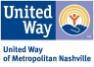 